Глава 2В процессе обучения по направлению «Технологии связи» будут рассмотрены следующие темы:архитектура и принципы построения сетей;проводные, беспроводные и конвергентные сети;сетевые технологии и протоколы;принципы работы глобальной сети Интернет;концепция, элементы, технологии и протоколы Интернета вещей (IoT);облачные хранилища и туманные вычисления;сетевая безопасность;сетевые и мультимедийные сервисы.Направления образованияПосле успешного обучения по данному направлению, учащийся может сдать экзамен ЕГЭ по информатике и поступить в вузы на следующие направления подготовки:11.03.02 Инфокоммуникационные технологии и системы связи09.03.01 Информатика и вычислительная техника09.03.02 Информационные системы и технологии09.03.03 Прикладная информатика10.03.01 Информационная безопасностьОбъекты профессиональной деятельности	Системы управления (конфигурирования) сетевых элементов. 	Системы мониторинга и оптимизации параметров компонентов сетей.	Системы анализа и контроля качества предоставления сервисов.	Аппаратно-программные комплексы безопасности компьютерных систем и сетей.	Прикладное и системное программное обеспечение сетевого оборудования передачи и хранения информации..Виды профессиональной
деятельностиПартнёры направленияПрофессиональный стандартОбобщенная трудовая функцияОбъект профессиональной деятельности,
на который направлена ОТФ
Инженер связи (телекоммуникаций)Эксплуатация оборудования связи (телекоммуникаций) линейно-кабельных сооруженийСистемы телекоммуникаций, их элементы, средства и системы мониторинга
Инженер-проектировщик в области связи (телекоммуникаций)Проектирование объектов и систем связи, телекоммуникационных системТехнологические системы и технические средства проводных, радио- и оптических сетей
Инженер технической поддержки в области связи (телекоммуникаций)Установка, настройка и обслуживание программного обеспечения телекоммуникационного оборудования.Мониторинг состояния сети и координация устранения неисправностейСетевые сервисы
Системный администратор информационно-коммуникационных системУправление программно-аппаратными средствами информационных служб инфокоммуникационной системы организации, администрирование системного программного обеспеченияСтруктурированная кабельная система, прикладное программное обеспечение, системы мониторинга
Специалист по администрированию сетевых устройств информационно-коммуникационных системАдминистрирование процессов конфигурирования, контроля производительности, управления безопасностью поиска и диагностики ошибок сетевых устройств и программного обеспеченияСетевые устройства и программное обеспечение
Специалист по обслуживанию телекоммуникацийОбслуживание абонентского (терминального), линейного и станционного телекоммуникационного оборудованияАппаратные средства, программное обеспечение и системы мониторинга
Специалист по поддержке программно-конфигурируемых информационно-
коммуникационных сетейУстановка, оптимизация и диагностика сетевых устройств и операционных систем программно-конфигурируемых информационно-
коммуникационных сетейАппаратные средства, системное программное обеспечение и системы мониторинга
Специалист по контролю качества информационно-коммуникационных системАнализ качества функционирования и разработка методик и систем автоматизированного контроля и мониторинга информационно-коммуникационных сетейАппаратные средства, системное программное обеспечение и системы мониторинга
Специалист по организации и поддержке видеоуслуг через ИнтернетАдминистрирование услуги «Телевидение по протоколу Интернета», мониторинг параметров, защита контентаКомплекс оборудования клиент-серверной части и программное обеспечение
Специалист по безопасности компьютерных систем и сетейОценивание уровня безопасности компьютерных систем и сетей, разработка и администрирование программно-аппаратных средств защитыАппаратно-программные средства комплексы защитыПартнерОсновные сферы деятельностиФормат участия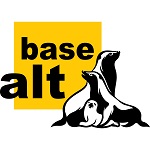 Российский разработчик программной платформы для создания готовых решений и IT-инфраструктуры любого масштабаПредоставление программного обеспечения, Кейсы + контент (Датасеты, реальные проектные задачи и т.д.), семинары и мастер-классы